                                                                                                                                                                                                        О Т К Р Ы Т О Е    А К Ц И О Н Е Р Н О Е     О Б Щ Е С Т В О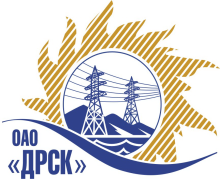 		Протокол выбора победителяг.  Благовещенск, ул. Шевченко, 28ПРЕДМЕТ ЗАКУПКИ:Открытый электронный запрос предложений: «Осветительные установки (в комплекте с генератором)» для нужд филиала ОАО «ДРСК» «Приморские электрические сети»Закупка проводится согласно ГКПЗ 2013г. раздела 2.2.2 «Материалы ТПиР» № 1673  на основании указания ОАО «ДРСК» от 19.09.2013 г. № 106.Плановая стоимость закупки:  762 711,86  руб. без НДС.	Форма голосования членов Закупочной комиссии: очно-заочнаяПРИСУТСТВОВАЛИ:	На заседании присутствовали 8 членов Закупочной комиссии 2 уровня. ВОПРОСЫ, ВЫНОСИМЫЕ НА РАССМОТРЕНИЕ ЗАКУПОЧНОЙ КОМИССИИ: О ранжировке предложений Участников закупки.  Выбор победителя.РАССМАТРИВАЕМЫЕ ДОКУМЕНТЫ:Протокол рассмотрения заявок Предложения участников после переторжки2.	Протокол переторжкиВОПРОС 1 «О ранжировке предложений после проведения переторжки»ОТМЕТИЛИ:В соответствии с требованиями и условиями, предусмотренными извещением о закупке и Закупочной документацией, предлагается ранжировать предложения следующим образом: ВОПРОС 2 «Выбор победителя закупки»ОТМЕТИЛИ:На основании вышеприведенной ранжировки предложений предлагается признать Победителем Участника, занявшего первое место, а именно: ООО «ТД «ЭТС» г. Челябинск, предложение на поставку: «Осветительные установки (в комплекте с генератором)» для нужд филиала ОАО «ДРСК» «Приморские электрические сети»                                                                            на общую сумму: 541 525,43 руб. без НДС 639 000,00 руб. (с учетом НДС). Существенные условия. Срок поставки: 30.11.2013г. Условия оплаты: до 30.12.2013г. Стоимость остается фиксированной на протяжении всего срока действия договора. Гарантийный срок: 12месяцев с момента ввода оборудования в эксплуатацию. Предложение действительно:  до 25.01.2014г.РЕШИЛИ:Утвердить ранжировку предложения:1 место: ООО «ТД «ЭТС» г. Челябинск;2 место: ООО «Пожспецсервис» г. Челябинск.2. Признать Победителем Участника, занявшего первое место, а именно:                  ООО «ТД «ЭТС» г. Челябинск, предложение на поставку: «Осветительные установки (в комплекте с генератором)» для нужд филиала ОАО «ДРСК» «Приморские электрические сети»                                                                            на общую сумму: 541 525,43 руб. без НДС 639 000,00 руб. (с учетом НДС). Существенные условия. Срок поставки: 30.11.2013г. Условия оплаты: до 30.12.2013г. Стоимость остается фиксированной на протяжении всего срока действия договора. Гарантийный срок: 12месяцев с момента ввода оборудования в эксплуатацию. Предложение действительно:  до 25.01.2014г.ДАЛЬНЕВОСТОЧНАЯ РАСПРЕДЕЛИТЕЛЬНАЯ СЕТЕВАЯ КОМПАНИЯУл.Шевченко, 28,   г.Благовещенск,  675000,     РоссияТел: (4162) 397-359; Тел/факс (4162) 397-200, 397-436Телетайп    154147 «МАРС»;         E-mail: doc@drsk.ruОКПО 78900638,    ОГРН  1052800111308,   ИНН/КПП  2801108200/280150001№ 523/МТПиР-ВП___________2013 годаМесто в ранжировкеНаименование и адрес участникаЦена заявки и иные существенные условия1 местоООО «ТД «ЭТС» г. ЧелябинскПредложенная стоимость: 541 525,43 руб. без НДС639 000,00 руб. (с учетом НДС)Существенные условия. Срок поставки: 30.11.2013г. Условия оплаты: до 30.12.2013г. Стоимость остается фиксированной на протяжении всего срока действия договора. Гарантийный срок: 12месяцев с момента ввода оборудования в эксплуатацию. Предложение действительно:  до 25.01.2014г.2 местоООО «Пожспецсервис» г. ЧелябинскПредложенная стоимость 542 372,88 руб. без НДС640 000,00 руб. (с учетом НДС)Существенные условия. Срок поставки: 30.11.2013г. Условия оплаты: до 30.12.2013г. Стоимость остается фиксированной на протяжении всего срока действия договора.  Гарантийный срок: 12месяцев с момента ввода оборудования в эксплуатацию. Предложение действительно: до 31.12.2013г.Ответственный секретарь Закупочной комиссии __________________ О.А.Моторина Технический секретарь Закупочной комиссии _________________Г.М.Терёшкина 